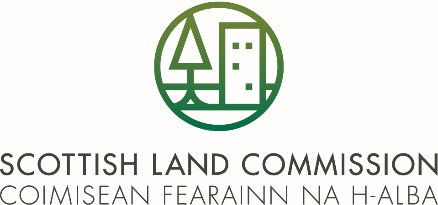 REPORTING AN ALLEGED BREACH 
OF A TENANT FARMING CODE OF PRACTICEPlease complete this form and return it to the Tenant Farming Commissioner via email to tfc@landcommission.gov.scot; or send by post to: The Tenant Farming Commissioner, Scottish Land Commission, Longman House, Longman Road, Inverness IV1 1SFYour details Providing us with your contact details will allow the Tenant Farming Commissioner to contact you in relation to your inquiry. Title: _______________________  	 First Name:  	Surname: _____________________ Address: 		 Postcode: _____________________ Phone number (Day):		(Evening): ____________________ E-mail: ____________________________________________________________What is your interest in the tenancy?Tenant		Landlord		Agent acting on behalf of TenantAgent acting on behalf of Landlord		Other		(please specify below)______________________________________________________________________________________________________________________________________________________Details of the TenancyPerson(s) holding the tenancy:   __________________________________Name(s) of landlord(s):              __________________________________Name of the holding:                  ___________________________________The Commissioner shall, so far as possible, investigate your alleged breach confidentially.  Please note, to enable a full and fair investigation each other person with an interest in the tenancy is likely to be notified and asked to respond to your investigation.  A limited number of senior officers in the Land Commission will also be involved in the investigation.What is the misconduct you are reporting?  Please describe each incident in as much detail as possible. 	Please continue on a separate sheet if necessary Which part(s) of the Code(s) do you feel has been breached On what date(s) did this happen?  Normally, you should make an inquiry within one year of the alleged misconduct.Supporting Evidence: Please attach copies of documents, names and details of witnesses and any other evidence that you feel is relevant to your inquiry.  
Please do not send originals.DeclarationI confirm that the information I have given in this form is correct to the best of my knowledge.  I request that the Tenant Farming Commissioner investigates this allegation.
Signed: ___________________________   Date: ________________________